 【推薦信】敬啟者：    本人在                   大學任教，擔任                   同學的系所老師，該名學生在校上課專心聽講、下課虛心求教，求學態度積極認真，對自我職涯想積極開創，特推薦報名參加由財團法人聚陽人文發展教育基金會所主辦的108學年上學期「聚陽青年展翼計畫2019年第二階段～前程卓越發展研習營」活動！     　　順頌時祺   推薦人：                      系                      老師(親簽)電  話：(    ) 【提醒事項】推薦老師申請同學需為 (1) 畢業後決定直接就業的同學。(2) 需能全程參與【前程卓越發展研習營】共4天課程與4次的1對1會談及3次小團體引導會談。(3) 提醒申請同學，財團法人聚陽人文發展教育基金會保有報名審核權；最終錄取40名，有鑑於本活動報名期限延長至10/31(四)截止，故錄取公告將於11/8(五)發佈，敬悉週知，謝謝。受推薦同學報名時，請準備好個人履歷自傳。請被推薦之同學，登入以下報名網址或掃描QR code進行線上報名！請妥善保管本推薦信，通過研習錄取之學員，需於報到當天攜帶此推薦信，簽到時交予現場工作人員。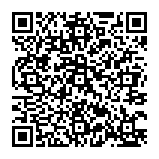 線上報名